‹‹ FAZOLOVÉ BROWNIES BEZ MOUKY ››Ingredience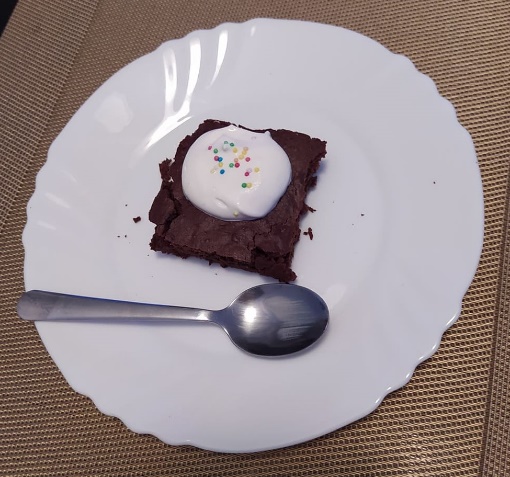 1 plechovka červených fazolí (po slití asi 300 g, nebo doma dostatečně uvařené fazole)3 vejce150 g kvalitní hořké čokolády100 g sypkého sladidla dle preferencí1 bio vanilkový cukr nebo vanilkový extrakt (lze vynechat)30 g sypkého kakaa1 lžička bio kypřícího prášku do pečiva4 lžíce rostlinného oleje (může být i jiný tuk, máslo apod.)Postup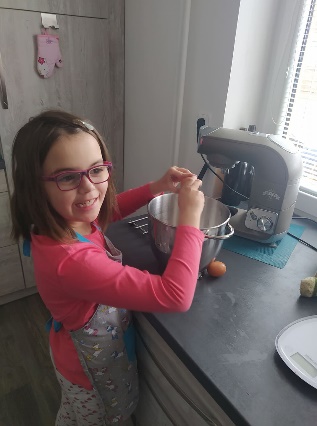 Nejdříve si dám nad páru nebo do vodní lázně rozpustit čokoládu. Pozvolna.Fazole sliju a tyčovým mixérem je rozmixuji úplně do hladka. V průběhu mixování přidám 4 lžíce oleje.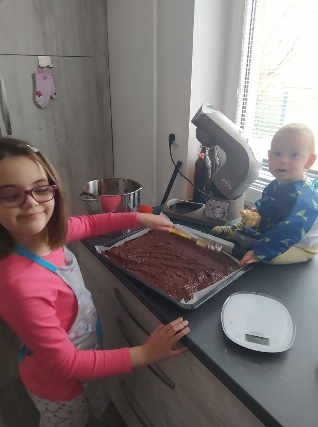 Celá vejce vyšlehám spolu se sladidlem a případně i vanilkovým cukrem do husté pěny.Fazolovou hmotu promíchám s čokoládou, pak s vaječnou pěnou a nakonec přidám kakao se lžičkou kypřícího prášku.Formu vyložím pečícím papírem, stěrkou do ní urovnám hmotu a dám péct na 175 stupňů asi na 35 - 40 minut. Hotovo! Krájím až po vychladnutí. Tento skvělý recept máme z webu: www.varilamysicka.czMy děláme rovnou dvojitou dávku a na vrch si přilepšíme šlehačkou Při mixování fazolí si dejte vážně záležet, abyste všechny rozmixovali dohladka. Větší kousky totiž při pečení mohou ztvrdnout a pochutnání už není takové. 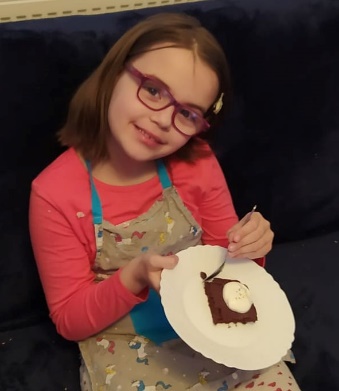 Brownies připravila Amálka Janková (1. B) za asistence svého brášky Vašíka a maminky.